             ΠΑΝΕΠΙΣΤΗΜΙΟ  ΠΕΛΟΠΟΝΝΗΣΟΥ                                      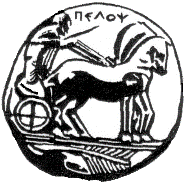                 ΣΧΟΛΗ ΚΑΛΩΝ ΤΕΧΝΩΝ                  ΤΜΗΜΑ ΘΕΑΤΡΙΚΩΝ ΣΠΟΥΔΩΝ                                                                         Βασιλέως Κωνσταντίνου 21 & Τερζάκη           		                                                  	     Τ.Κ. 21 100  Ναύπλιο							         Ναύπλιο, 18.01.2018                                                                                  Αριθ. Πρωτ.  583ΑΝΑΚΟΙΝΩΣΗ ΑΠΟΤΕΛΕΣΜΑΤΩΝ ΚΑΤΑΤΑΚΤΗΡΙΩΝ ΕΞΕΤΑΣΕΩΝ                                                                         ΤΜΗΜΑΤΟΣ ΘΕΑΤΡΙΚΩΝ ΣΠΟΥΔΩΝ ΑΚΑΔΗΜΑΪΚΟΥ ΕΤΟΥΣ 2017-2018	Βάσει της υπ’ αριθ. 35ης/16.01.2018 Συνεδρίασης της Γενικής Συνέλευσης της Σχολής Καλών Τεχνών, οι επιτυχόντες στις κατατακτήριες εξετάσεις του Τμήματος Θεατρικών Σπουδών για το  ακαδ. έτος 2017-18 είναι οι  κάτωθι:1. ΔΙΟΝΥΣΟΠΟΥΛΟΣ ΧΡΗΣΤΟΣ2. ΔΕΛΛΗ ΠΑΝΑΓΙΩΤΑ3. ΜΑΡΑΘΙΑΝΟΥ ΜΑΡΙΑ4. ΟΙΚΟΝΟΜΟΥ ΙΦΙΓΕΝΕΙΑ5. ΨΑΘΑ ΜΑΡΙΑ ΦΑΝΗ6. ΜΕΜΟΥ ΣΤΑΜΑΤΙΑ7. ΚΥΡΙΑΚΗ ΑΙΚΑΤΕΡΙΝΗ8. ΛΕΒΑΝΤΗΣ ΚΩΝΣΤΑΝΤΙΝΟΣ9. ΜΠΑΡΛΑ ΑΝΤΩΝΙΑ10. ΠΑΠΑΡΙΖΟΥ ΕΛΕΝΗ11. ΓΑΛΑΝΗ ΜΑΡΙΑ12. ΚΟΝΤΟΥ ΝΙΚΗ13. ΤΣΑΚΜΑΚΗ ΜΑΡΙΝΑ14. ΚΑΖΑ ΑΓΕΛΙΚΗ15. ΣΙΑΤΗΡΛΗ ΚΩΝΣΤΑΝΤΙΝΑ16. ΛΟΥΚΑ  ΔΗΜΗΤΡΑ17. ΣΙΑΜΠΛΗ ΚΩΝΣΤΑΝΤΙΝΑ18. ΜΠΟΖΙΟΝΕΛΟΣ ΣΠΥΡΙΔΩΝΟι εγγραφές των επιτυχόντων θα πραγματοποιηθούν από την Δευτέρα 29/01/2018 έως και την  Παρασκευή 9/02/2018, από τις 10.00 μέχρι τις 13.00 στη Γραμματεία του Τμήματος. Οι επιτυχόντες παρακαλούνται να έχουν μαζί τους: την αστυνομική τους ταυτότητα και δύο (2) φωτογραφίες έγχρωμες, τύπου ταυτότητας.Από τη Γραμματεία 